Placements are offered at King’s College Hospital and the Princess Royal University Hospital. Applications are open to young people between the ages of 16 and 19 years who live in Lambeth, Southwark, Lewisham, Orpington and Bromley. The programme is for current secondary school students with priority to those not attending private schools. Applications close 6 weeks before the selected placement week begins. Your answers will only be used to establish if the programme is attracting an accurate representation of our communities served. Where inequalities are identified, we may use the responses to inform the widening of our participant recruiting approach. Your responses will not affect the success of your application and will be kept confidential. The Equality Act 2010 protects people who have disabilities – including those with long term health conditions, learning disabilities and “hidden” disabilities. 1. Do you have any physical or mental health conditions or illnesses? (Choose one) Yes (Please move to Q2) No (Please move to the next section)2. Has this lasted, or is it expected to last, for 12 months or more? (Choose one) Yes (Please move to Q3) No (Please move to the next section)3. Do any of your illnesses or conditions reduce your ability to carry out day to day activities?      (Choose one) Yes a lot Yes a little Not at allDo you have any accessibility needs? If yes, please explain:Please explain why you would like to participate in King’s Work Experience? (250-500 words)I certify that my answers are true and complete to the best of my knowledge. I understand that this application is not confirmation of a work experience placement. If this application leads to placement, I understand that false or misleading information in my application may result in my release.Please submit your completed form to kch-tr.workexperience@nhs.net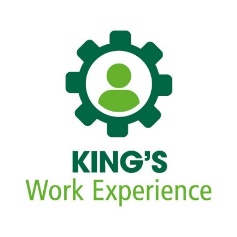 ELIGIBILITYAPPLICANT INFORMATIONFull Name:Date of Birth:                      First       Middle     Last                             Address:Address:                   House/Flat#                                     Street                                  House/Flat#                                     Street                                  Borough                                                          City                                                        Post Code                   Borough                                                          City                                                        Post CodePhone:Email:Requested Placement Dates:Requested Placement Dates:Preferred Hospital Site:Preferred Hospital Site:Department(s) of Interest:Department(s) of Interest:Where you heard of King’s Work Experience:Where you heard of King’s Work Experience:Have you done a work experience placement before? If yes, where?Have you done a work experience placement before? If yes, where?EDUCATIONCurrent School: Year:  School Address: School Address:                                    Street Address                                    Borough                                      City                            Post Code                                   Borough                                      City                            Post CodeEMERGENCY CONTACTFull Name:Relationship to Applicant:Phone:Alternate Phone:Email:Email:PROTECTED CHARACTERISTICS1. What best describes your gender identity? Female (including Transgender female) Male (including Transgender male) Non-binary    If not listed, you can self-describe here       _____________________________ Prefer not to say2. Is your gender identity the same as the sex you were assigned at birth? Yes No Prefer not to say3. Which of the following options best describes how you think of yourself? Heterosexual or Straight Gay or Lesbian Bisexual Other sexual orientation Prefer not to say4. What is your religion? No religion Christian (including Church of England, Catholic,     Protestant and all other Christian denominations) Buddhist Hindu Jewish Muslim Sikh Any other religion, please describe        _____________________________ Prefer not to say5. What is your ethnic group? Choose one option that best describes your ethnic group or background:Asian/Asian British Indian Pakistani Bangladeshi Chinese Any other Asian background, please describe     __________________________________Black/African/Caribbean/Black British African Caribbean Any other Black/African/Caribbean background,        please describe     __________________________________White English/Welsh/Scottish/Northern Irish/British Irish Gypsy or Irish Traveller Any other White background, please describe      __________________________________Mixed/Multiple ethnic groups White and Black Caribbean White and Black African White and Asian Any other Mixed/Multiple ethnic background,     please describe       __________________________________Other ethnic group Arab Any other ethnic group, please describe     __________________________________ Prefer not to sayDISABILITYSTATEMENT OF INTENTDISCLAIMER AND SIGNATURESignature  Date 